Services As Laid Plan 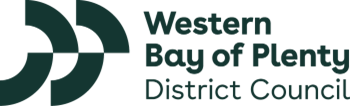 A139541 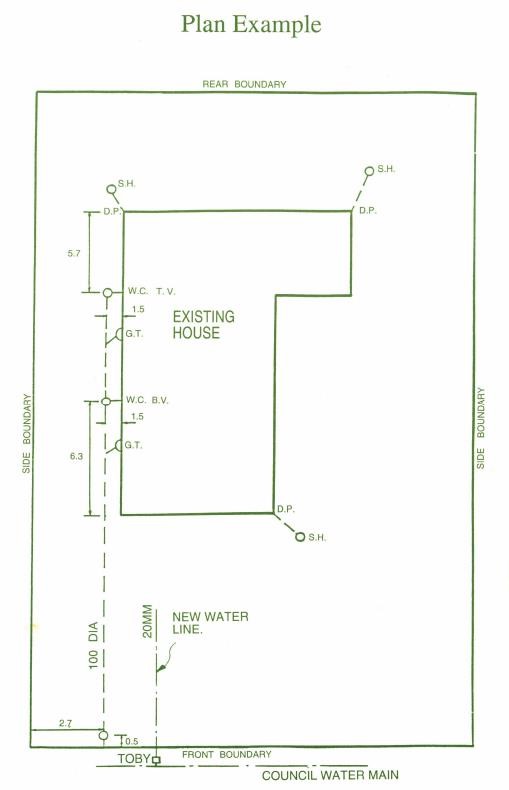 Draw plan in black ballpoint on graph  Plan is to show: All drains in correct position relative to building and boundaries. The road frontage. Depth of drains at connection points. All foulwater and stormwater drains. All inspection openings, accurately dimensioned. All buildings and boundaries. Outside mainwater lines and the source of supply. Please refer to example above. A139541 Owner Name Consent Number Project Location Details – Plumber/Drainlayer                                                             Registration Number Details – Plumber/Drainlayer                                                             Registration Number 